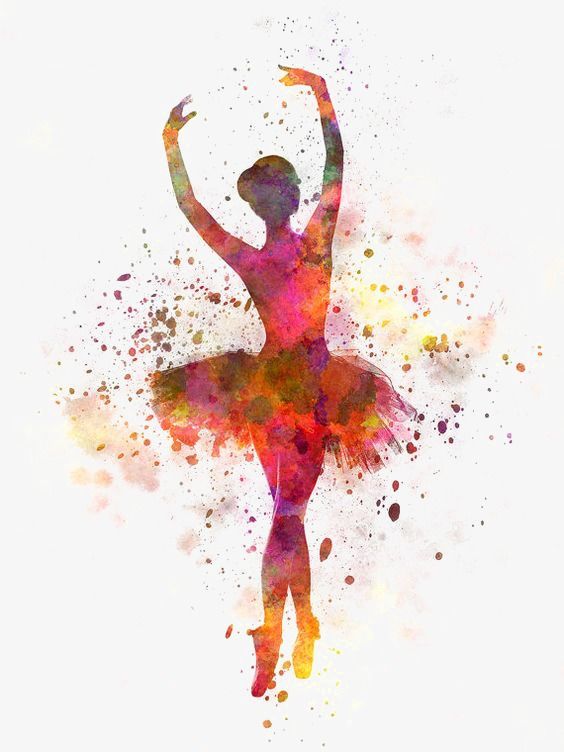 J. HAYDN ALAPFOKÚ MŰVÉSZETI ISKOLAMODERNTÁNC TANSZAKÁNAKVIZSGAELŐADÁSA2019. JÚNIUS 3. (hétfő) 16.30 ÓRAKORA FERTŐDI KULTURÁLIS ÉS SZOLGÁLTATÓ KÖZPONTBANMINDEN ÉRDEKLŐDŐT SOK SZERETETTEL VÁRUNK!AKI JÖVŐRE SZERETNE RÉSZT VENNI A TÁNCOKTATÁSBAN AZ ELŐADÁS UTÁN BŐVEBB FELVILÁGOSÍTÁST KAPHAT MÁTÉ ANDREA TANÁRNŐTŐL.A BEIRATKOZÁS IDŐPONTJA: 2019. JÚNIUS 14. (péntek) 8.00-11.00 ÓRÁIG		HELYSZÍN: FERTŐD, MADÁCH SÉTÁNY 1. – MUZSIKAHÁZ